Характеристика инвестиционной площадки, земельного участка, расположенного в кадастровом квартале 44:04:000000 и 44:04:133001Схемарасположения земельного участка, расположенного в кадастровых кварталах 44:04:000000 и 44:04:133001, площадью 746,2 га.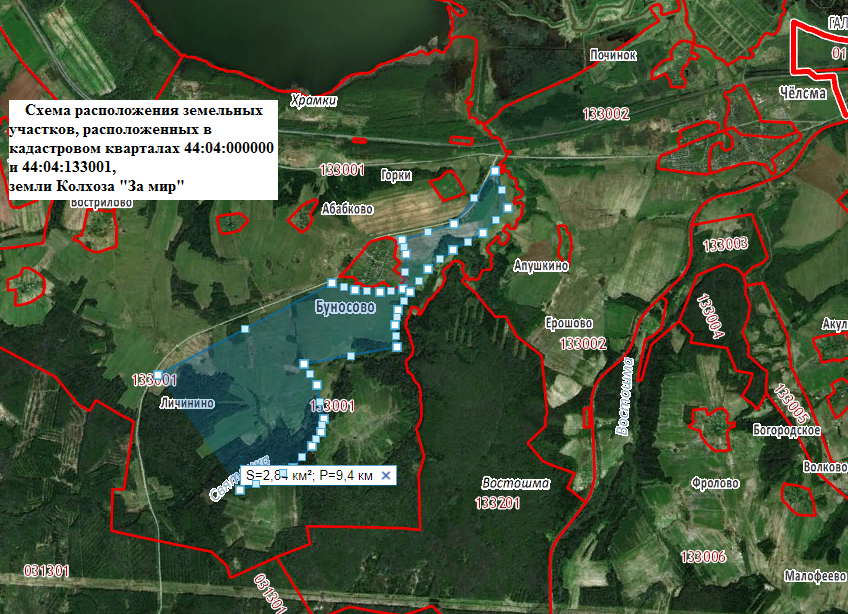 Характеристика земельного участкаХарактеристика земельного участкаАдресКостромская область, Галичский район, Дмитриевское сельское поселениеКадастровый номерГраницы земельного участка не установлены, земельный участок расположен в кадастровых кварталах  44:04:000000 и 44:04:133001Площадь, га746,2Возможность увеличения площадиНе имеетсяКатегория земельЗемли сельскохозяйственного назначенияВид разрешенного использованияДля сельскохозяйственного использованияСобственникЗемли не разграниченыФорма собственностиНе установленаВид права, срок праваЛогистическая инфраструктураЛогистическая инфраструктураРасстояние до г. Кострома, км127,0Расстояние до д. Чёлсма Дмитриевского сельского поселения Галичского муниципального района Костромской области, км 3,3Расстояние до ж/д станции, км7,6 км, до станции г. Галич узловой железнодорожной станции Вологодского региона Северной железной дороги – филиала ОА «РЖД», находящаяся в городе Галиче Костромской области, на главном ходу Транссибирской магистрали. Расстояние до автодороги, км0,9Инженерная и транспортная инфраструктураИнженерная и транспортная инфраструктураНаличие ж/д путей7,6 км, до станции г. Галич узловой железнодорожной станции Вологодского региона Северной железной дороги – филиала ОА «РЖД», находящаяся в городе Галиче Костромской области, на главном ходу Транссибирской магистрали. Обеспеченность подъездными путямиподъезд к участку осуществляется по автодороге с грунтовым покрытием в хорошем состоянии  ГазоснабжениенетТеплоснабжениенетЭлектроснабжениеСвободная мощность, кВт (МВт)Тех. возможность подключениявозможно подключение от силовой подстанции (400 кВ),  в соответствии с техническими условиямиУдаленность от точки подключения, кмВодоснабжениеСвободная мощность, м³/годТех. возможность подключения- водоснабжение возможно от центрального водопровода, в соответствии с техническими условиямиУдаленность от точки подключения, кмВодоотведениеСвободная мощность, м³/годТех. возможность подключения- водоотведение возможно от центрального водопровода, в соответствии с техническими условиямиУдаленность от точки подключения, кмБлизлежащие объектыНа расстоянии 3,3 км. функционируют основная общеобразовательная школа, детский сад, фельдшерско-акушерский пункт и несколько торговых точек.Удаленность от жилых строений, кмНа расстоянии 3,3 км. от данного земельного участкаДоступность трудовых ресурсов в радиусе 50 км.На территории Дмитриевского сельского поселения Галичского муниципального района трудоспособное население  1982 человекаУсловия предоставления площадкиВ аренду, собственность при проведении открытого аукционаКонтактыПотехин Александр Николаевич, глава муниципального района тел: 8(49437) 2-21-34; адрес электронной почты: galich@adm44.ru.Титова Светлана Михайловна,  заведующий отделом по экономике, природным ресурсам и охране труда, тел.: 8(49437)21028; адрес электронной почты: economika@gal-mr.ruПримечание